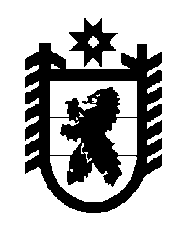 Российская Федерация Республика Карелия    УКАЗГЛАВЫ РЕСПУБЛИКИ КАРЕЛИЯО Координационном совете при Главе Республики Карелия по вопросам кадровой политики и профессионального образования в Республике КарелияВ целях оказания содействия органам исполнительной власти Республики Карелия по формированию и реализации политики кадрового обеспечения социально-экономического развития Республики Карелия постановляю:1. Образовать Координационный совет при Главе  Республики Карелия по вопросам кадровой политики и профессионального образования в Республике Карелия. 2. Утвердить прилагаемое Положение о Координационном совете при Главе Республики Карелия по вопросам кадровой политики и профессионального образования в Республике Карелия.          Глава Республики  Карелия                                                             А.П. Худилайненг. Петрозаводск23 апреля 2013 года№ 19Утверждено УказомГлавы Республики Карелия от 23 апреля 2013 года № 19Положениео Координационном совете при Главе  Республики Карелияпо вопросам кадровой политики и профессионального образования в Республике КарелияКоординационный совет при Главе Республики Карелия по вопросам кадровой политики и профессионального образования в Республике Карелия (далее – Совет) является постоянно действующим коллегиальным органом, образованным при Главе Республики Карелия в целях предварительного рассмотрения и подготовки предложений по вопросам кадровой политики и профессионального образования в Республике Карелия.2. Совет в своей деятельности руководствуется Конституцией Российской Федерации, федеральными законами и иными нормативными правовыми актами Российской Федерации, Конституцией Республики Карелия, законами Республики Карелия и иными нормативными правовыми актами Республики Карелия, а также настоящим Положением.3. Основными задачами Совета являются:а) содействие в создании условий для развития профессионального образования в Республике Карелия в связи с возрастающей потребностью организаций в работниках квалифицированного труда (рабочих и служащих) и специалистах;б) развитие государственно-общественных форм управления системой подготовки работников квалифицированного труда (рабочих и служащих) и специалистов;в) оценка перспектив изменения профессионально-квалификационной структуры подготовки кадров в соответствии с социально-экономическим развитием Республики Карелия;г) участие в формировании регионального заказа на подготовку рабочих кадров и специалистов в образовательных учреждениях профессионального образования Республики Карелия.4.  Совет имеет право в установленном порядке приглашать на свои заседания представителей органов исполнительной власти Республики Карелия, территориальных органов федеральных органов исполнительной власти в Республике Карелия, органов местного самоуправления муниципальных образований в Республике Карелия, представителей общественных и иных организаций.5. Состав Совета утверждается Главой Республики Карелия. В состав Совета входят председатель, заместитель председателя, ответственный секретарь и члены Совета.6. Совет осуществляет свою деятельность в соответствии с планом работы Совета на год, утвержденным на его заседании. Деятельностью Совета руководит председатель.7. Председатель Совета:определяет место и время проведения заседания Совета;председательствует на заседаниях Совета;формирует на основе предложений членов Совета проект плана работы Совета и проект повестки очередного заседания Совета.8. В случае отсутствия председателя Совета его полномочия осуществляет заместитель председателя.9. Ответственный секретарь Совета:организует подготовку проекта плана работы Совета, проекта повестки заседания Совета, материалов к заседанию Совета;организует информирование членов Совета о месте, времени проведения заседания Совета и повестке очередного заседания Совета, обеспечивает их необходимыми материалами.10. Члены Совета вправе:вносить предложения по проекту плана работы Совета, проекту повестки заседания Совета, а также по проектам решений Совета;давать предложения по порядку рассмотрения и существу обсуждаемых на заседаниях Совета вопросов;выступать на заседаниях Совета.11. Делегирование членами Совета своих полномочий иным лицам не допускается.12. В случае невозможности присутствия члена Совета на заседании он обязан известить об этом ответственного секретаря Совета. При этом член Совета вправе изложить свое мнение по рассматриваемым вопросам в письменной форме, которое доводится до участников заседания Совета и отражается в протоколе.13. Заседания Совета проводятся по мере необходимости, но не реже одного раза в квартал. По решению председателя Совета проводятся внеплановые заседания Совета.14. Заседание Совета правомочно, если на нем присутствует более половины от числа членов Совета.15. Решение Совета принимается открытым голосованием простым большинством голосов от числа присутствующих на заседании членов Совета. В случае равенства голосов решающим является голос председательствующего на заседании Совета.16. Решение Совета оформляется протоколом, который подписывается председательствующим на заседании Совета и ответственным секретарем Совета, и носит рекомендательный характер.17. Организационно-техническое обеспечение деятельности Совета осуществляет Министерство образования Республики Карелия.________________